Short plan PlanLong-term plan: Unit 1 “Home and away” Long-term plan: Unit 1 “Home and away” Gymnasium № 41Gymnasium № 41Date:Date:Teacher’s name: Chirkova L.A.Teacher’s name: Chirkova L.A.Grade: Grade: Present:Absent:Theme of the lesson: Homes Theme of the lesson: Homes Theme of the lesson: Homes Theme of the lesson: Homes Learning objectives(s) that this lesson is contributing to5.S2 ask simple questions to get information about a limited range of general topics 5.W1 plan, write, edit and proofread work at text level with support on a limited range of general and curricular topics 5.S1 Provide basic information about themselves and othersat sentence level on an increasing range of general topics5.S2 ask simple questions to get information about a limited range of general topics 5.W1 plan, write, edit and proofread work at text level with support on a limited range of general and curricular topics 5.S1 Provide basic information about themselves and othersat sentence level on an increasing range of general topics5.S2 ask simple questions to get information about a limited range of general topics 5.W1 plan, write, edit and proofread work at text level with support on a limited range of general and curricular topics 5.S1 Provide basic information about themselves and othersat sentence level on an increasing range of general topicsLesson objectivesAll learners will be able to Use prepositions of place in the sentences, write sentences with There is…\There are, label the pictures, draw  bedroom.All learners will be able to Use prepositions of place in the sentences, write sentences with There is…\There are, label the pictures, draw  bedroom.All learners will be able to Use prepositions of place in the sentences, write sentences with There is…\There are, label the pictures, draw  bedroom.Lesson objectivesMost learners will be able to Use prepositions of place in the sentences correctly, write sentences with There is…\There are, label the pictures, draw a bedroom.Most learners will be able to Use prepositions of place in the sentences correctly, write sentences with There is…\There are, label the pictures, draw a bedroom.Most learners will be able to Use prepositions of place in the sentences correctly, write sentences with There is…\There are, label the pictures, draw a bedroom.Lesson objectivesSome learners will be able to Use prepositions of place in the sentences correctly, write sentences with There is…\There are, label the pictures, draw and describe bedroom.Some learners will be able to Use prepositions of place in the sentences correctly, write sentences with There is…\There are, label the pictures, draw and describe bedroom.Some learners will be able to Use prepositions of place in the sentences correctly, write sentences with There is…\There are, label the pictures, draw and describe bedroom.Success criteria• works cooperatively in a group;• draws a picture of his/her room;• describes the room using topic vocabulary;• uses prepositions correctly.• works cooperatively in a group;• draws a picture of his/her room;• describes the room using topic vocabulary;• uses prepositions correctly.• works cooperatively in a group;• draws a picture of his/her room;• describes the room using topic vocabulary;• uses prepositions correctly.Value linksValues are instilled by/through discussion activities, answering the questions, respecting each other, sharing opinions.Values are instilled by/through discussion activities, answering the questions, respecting each other, sharing opinions.Values are instilled by/through discussion activities, answering the questions, respecting each other, sharing opinions.Cross curricular links Science Science ScienceICT skillsLearners use online dictionaries if necessary, no ICT skills are focused on this lessonLearners use online dictionaries if necessary, no ICT skills are focused on this lessonLearners use online dictionaries if necessary, no ICT skills are focused on this lessonPrevious learningprepositionsprepositionsprepositionsPlanned timingsPlanned activities (replace the notes below with your planned activities)Resources1. Warm up (W)Learners give one word they remember from the previous lesson. 2. Prepositions of place(W, D) Teacher shows pictures, learners do gests.3. Activity 1(W, P, f) Learners look at words written on board: in, on, under, above, between, behind, in front of, next to, opposite, near. Divide class into three teams. They decide on a team name. In turn, a learner from each team says a sentence about any object in classroom using a preposition. 4. Work in the copy books. 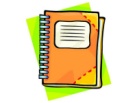 (W, I, f) Learners write sentences into their copy books.5. Introduction of new vocabulary(D, W, I) Learners label the pictures.Dining room, bed room, living room, kitchen, bathroomDo you live in the house or in the apartment?How many rooms are there in your house?Name them.Have you got a  favourite room?What things are there in your favourite room?Is bedroom your favourite room? Why? Why not?6. Activity 2(P,f) In the pictures there are rooms of Sponge Bob and Mickey Mouse. Draw a similar plan of your room. Describe your room to your partner.Home task work with new vocabulary , draw the plan of the bedroom7.Reflextion 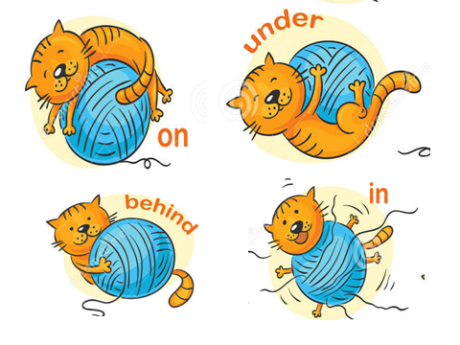 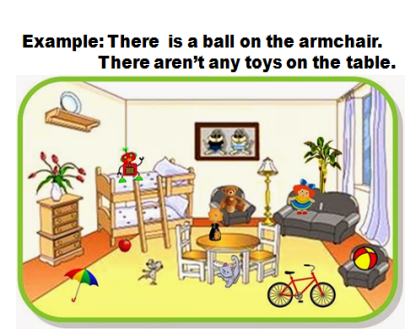 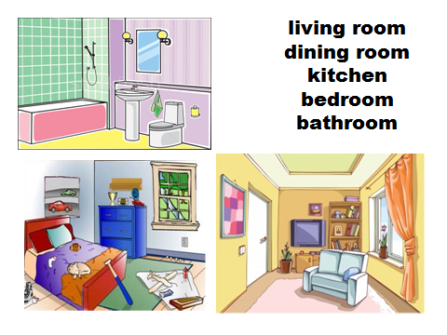 Cards with formative task for each pair.